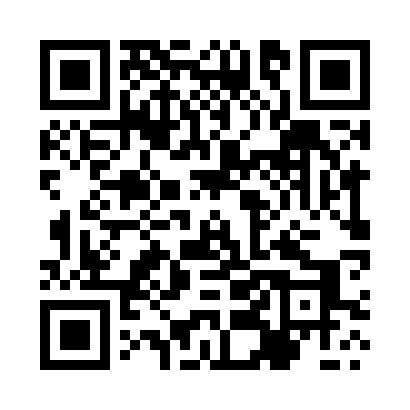 Prayer times for Gebiczyn, PolandWed 1 May 2024 - Fri 31 May 2024High Latitude Method: Angle Based RulePrayer Calculation Method: Muslim World LeagueAsar Calculation Method: HanafiPrayer times provided by https://www.salahtimes.comDateDayFajrSunriseDhuhrAsrMaghribIsha1Wed2:515:1012:315:377:5410:032Thu2:485:0912:315:387:5510:063Fri2:455:0712:315:397:5710:094Sat2:415:0512:315:407:5810:115Sun2:385:0312:315:418:0010:146Mon2:355:0212:315:428:0110:177Tue2:325:0012:315:428:0310:208Wed2:294:5912:315:438:0410:239Thu2:254:5712:315:448:0610:2610Fri2:224:5512:315:458:0710:2911Sat2:194:5412:315:468:0810:3212Sun2:164:5212:315:478:1010:3413Mon2:154:5112:315:488:1110:3814Tue2:154:5012:315:498:1310:3915Wed2:144:4812:315:498:1410:4016Thu2:134:4712:315:508:1610:4017Fri2:134:4512:315:518:1710:4118Sat2:124:4412:315:528:1810:4219Sun2:124:4312:315:538:2010:4220Mon2:114:4212:315:538:2110:4321Tue2:114:4112:315:548:2210:4322Wed2:114:3912:315:558:2310:4423Thu2:104:3812:315:568:2510:4524Fri2:104:3712:315:568:2610:4525Sat2:104:3612:315:578:2710:4626Sun2:094:3512:325:588:2810:4627Mon2:094:3412:325:598:3010:4728Tue2:094:3312:325:598:3110:4729Wed2:084:3312:326:008:3210:4830Thu2:084:3212:326:018:3310:4931Fri2:084:3112:326:018:3410:49